План работы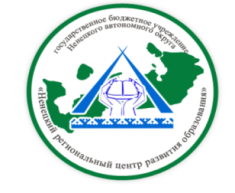 ГБУ НАО «Ненецкий региональныйцентр развития образования»на июнь  2018 года                                                                  В течение месяца Директор   ГБУ НАО «НРЦРО»                                                             О.Ю. КозицинаДатаМероприятиеМесто проведения и времяОтветственный1.06Проведение ГИА в 2018 г. (основной период)  математика ПрофильОбразовательные организацииШамов А.С.4.06Проведение ГИА в 2018 г. (основной период)  химия, историяОбразовательные организацииШамов А.С.5.06Проведение ГИА в 2018 г. (основной период) математикаОбразовательные организацииШамов А.С.6.06Всероссийская акция «Пушкинский диктант»ГБОУ НАО «НРЦРО»Кабинеты № 21 и 199.00Бороненко О.Н.6.06Проведение ГИА в 2018 г. (основной период)  русский языкОбразовательные организацииШамов А.С.8.06Обучающий семинар «Организация и содержание работы кочевого детского сада» для воспитателей разновозрастной группы кратковременного пребывания детейГБОУ НАО «НРЦРО»Кабинет № 19Талеева Л.Я.9.06Обучающий семинар «Организация и содержание работы кочевого детского сада» для воспитателей разновозрастной группы кратковременного пребывания детейГБОУ НАО «НРЦРО»Кабинет № 19Талеева Л.Я.9.06Проведение ГИА в 2018 г. (основной период)  иностранные языки (устно)Образовательные организацииШамов А.С.9.06Проведение ГИА в 2018 г. (основной период) обществознаниеОбразовательные организацииШамов А.С.12.06Пилотная апробация проведения демонстрационного экзамена по стандартам Ворлдскиллс Россия в 2018 году по компетенции «Ветеринария» ГБПОУ НАО «НАЭТ»8.30Туманова Е.Г.13.06Пилотная апробация проведения демонстрационного экзамена по стандартам Ворлдскиллс Россия в 2018 году по компетенции «Ветеринария» ГБПОУ НАО «НАЭТ»8.30Туманова Е.Г.13.06Пилотная апробация проведения демонстрационного экзамена по стандартам Ворлдскиллс Россия в 2018 году по компетенции»Физическая культура и спорт»ГБПОУ НАО «НМСГК»8.30Туманова Е.Г.13.06Проведение ГИА в 2018 г. (основной период)  иностранные языки (устно)Образовательные организацииШамов А.С.14.06Пилотная апробация проведения демонстрационного экзамена по стандартам Ворлдскиллс Россия в 2018 году по компетенции»Физическая культура и спорт»ГБПОУ НАО «НМСГК»8.30Туманова Е.Г.14.06Пилотная апробация проведения демонстрационного экзамена по стандартам Ворлдскиллс Россия в 2018 году по компетенции «Спасательные работы» ГБПОУ НАО «НАЭТ»8.30Туманова Е.Г.14.06Проведение ГИА в 2018 г. (основной период)  обществознаниеОбразовательные организацииШамов А.С.15.06Пилотная апробация проведения демонстрационного экзамена по стандартам Ворлдскиллс Россия в 2018 году по компетенции»Физическая культура и спорт»ГБПОУ НАО «НМСГК»8.30Туманова Е.Г.15.06Пилотная апробация проведения демонстрационного экзамена по стандартам Ворлдскиллс Россия в 2018 году по компетенции «Спасательные работы» ГБПОУ НАО «НАЭТ»8.30Туманова Е.Г.17.06Пилотная апробация проведения демонстрационного экзамена по стандартам Ворлдскиллс Россия в 2018 году по компетенции «Электромонтаж»ГБПОУ НАО «НПУ»8.30Туманова Е.Г.18.06Пилотная апробация проведения демонстрационного экзамена по стандартам Ворлдскиллс Россия в 2018 году по компетенции «Электромонтаж»ГБПОУ НАО «НПУ»8.30Туманова Е.Г.18.06Проведение ГИА в 2018 г. (основной период)  биология, иностранные языки (письменно)Образовательные организацииШамов А.С.19.06Пилотная апробация проведения демонстрационного экзамена по стандартам Ворлдскиллс Россия в 2018 году по компетенции «Электромонтаж»ГБПОУ НАО «НПУ»8.30Туманова Е.Г.20.06Проведение ГИА в 2018 г. (основной период)  литература, физикаОбразовательные организацииШамов А.С.20.06Проведение ГИА в 2018 г. (основной период)  русский языкОбразовательные организацииШамов А.С.МероприятиеМесто проведения и времяОтветственныйЛетняя площадка для профильной смены «Одаренные дети» для обучающихся 6-7 классов образовательных организаций НАОГБОУ НАО «Средняя школа № 4»1-22 июняИжемцева Л.А.Фестиваль детского творчества «Дорога без опасности» среди дошкольных образовательных организаций и детей, посещающих летние лагеря при образовательных организацияхОбразовательные организации1-20 июняЧечуев П.Н.Региональный этап открытого публичного Всероссийского смотра-конкурса профессиональных образовательных организаций на лучшую организацию физкультурно-спортивной работы среди студентов в 2017-2018 учебном годуДо 20 июняЧечуев П.Н.Региональный конкурс для классных руководителей и педагогов-организаторов на лучшую организацию внеурочной деятельности с использованием школьных кино (видеоролика) «Один день школьной жизни» ГБУ НАО «НРЦРО»июньПетухова М.С.Конкурс для педагогов гуманитарного цикла предметов «Моя педагогическая находка»ГБУ НАО «НРЦРО»июньБороненко О.Н.Стационарные заседания психолого-медико-педагогической комиссии Центр «ДАР»ПМПКиюньБезумова Н.В.Богданова Т.А.Климина С.А.Дзюба С.Ю.Консультирование родителей (законных представителей) по вопросам обучения, развития и воспитания детейЦентр «ДАР»июньспециалисты Центра «ДАР»Индивидуальное консультирование работников образовательных организаций, учреждений социального обслуживания, здравоохранения, других организацийЦентр «ДАР»июньспециалисты Центра «ДАР»Индивидуальные коррекционно-развивающие занятия с детьми педагога-психолога, учителя-логопеда, учителя-дефектологаЦентр «ДАР»июньКанева Т.В.Селиверстова Л.М.Медведева О.В.